С 18 декабря 2017 года стартовал общешкольный конкурс-проект «Этнокраса 2017-2018».Каждой параллели классов необходимо в этом учебном году представить национальность, люди которой проживают на территории Пермского края. Самыми многочисленными оказались украинцы, татары, удмурты, коми-пермяки, башкиры, конечно, не считая русских. Конкурс был начат обучающимися 10-х классов, которым в результате жеребьёвки выпала честь представить удмуртский народ. Ребятами была проведена «Неделя Удмуртии в школе», мероприятия которой распределились следующим образом:Понедельник – встреча по-удмуртски;Вторник – выступление на линейке, анонс мероприятий;Среда – удмуртская кухня ( в столовой попробовали перепечи, травяной чай с душицей);Четверг – удмуртские игры (поиграли в водяного и в догонялки по-удмуртски);Пятница – творческий номер (представили в виде открытого микрофона).Школа была оформлена соответствующей информацией, выпущена газета «ШИК» про удмуртов. Вне сомнений, недельное проведение конкурса для ребят было в новинку, но и самим выступающим было интересно узнать много неизвестного об удмуртском народе! Молодцы, ребята, классные руководители, справились с задачей!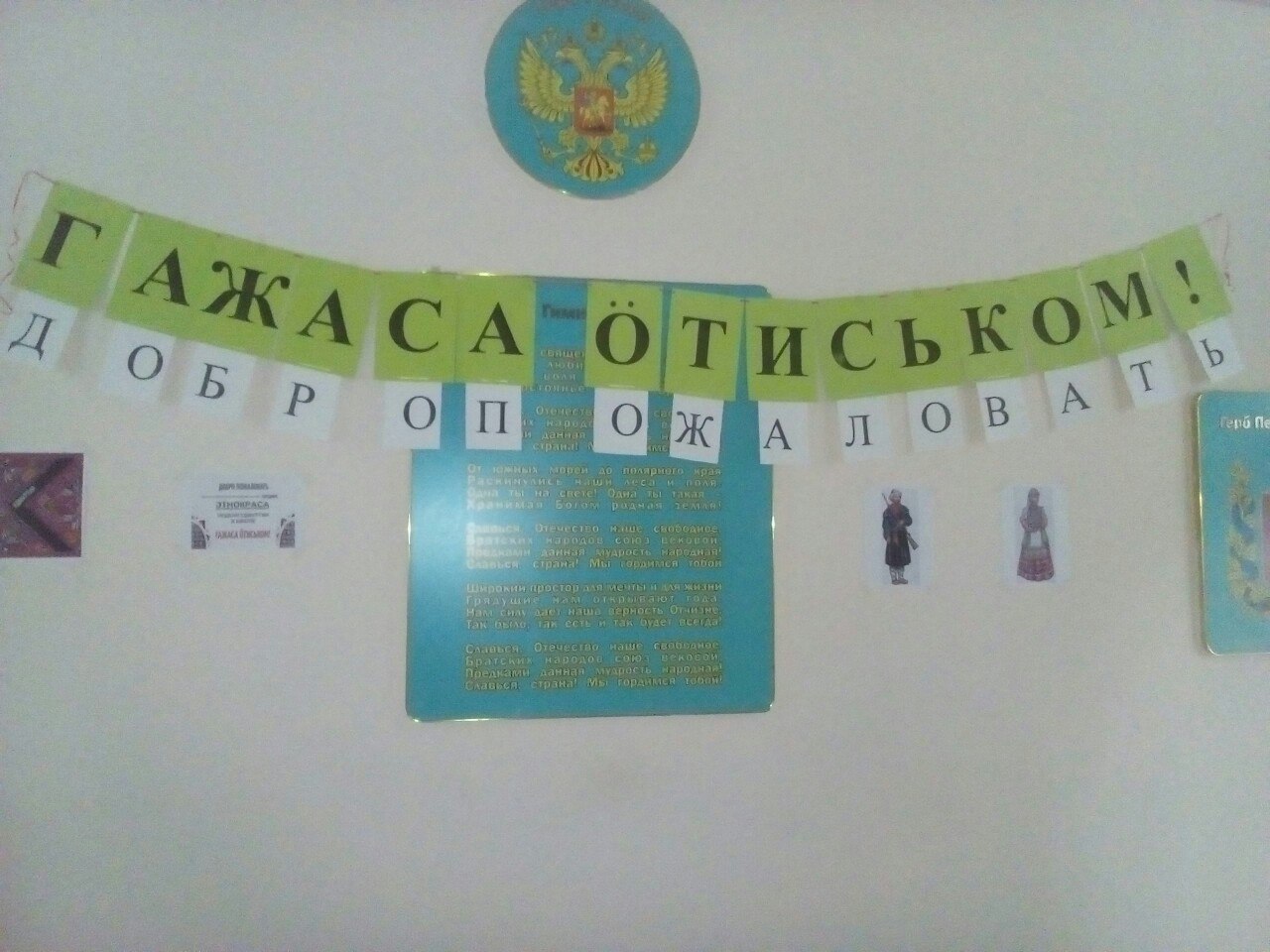 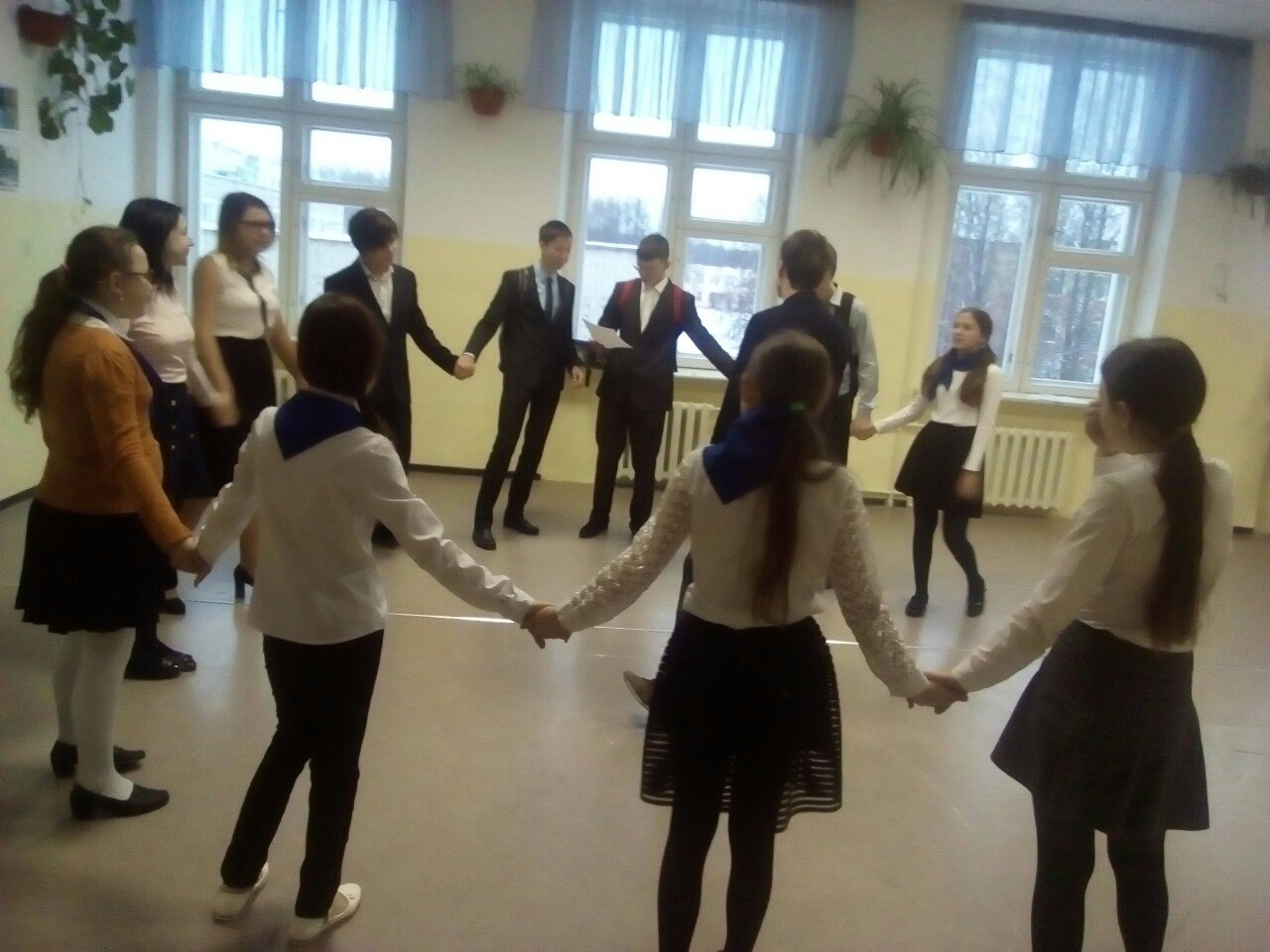 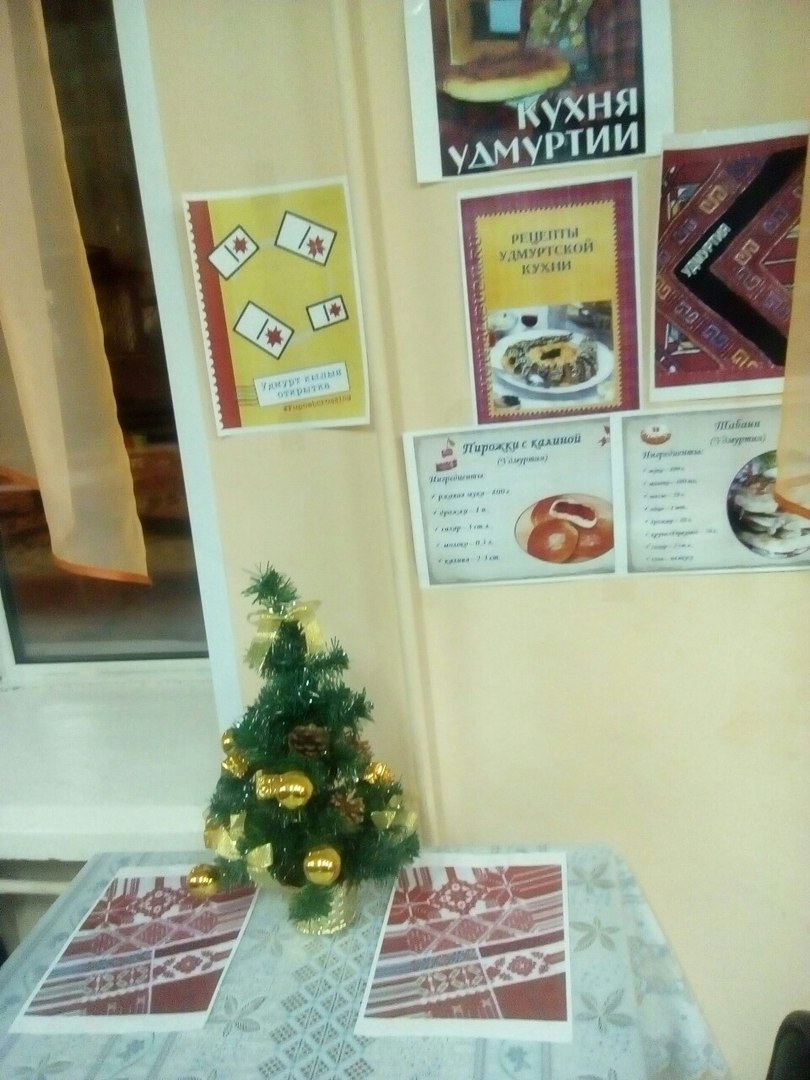 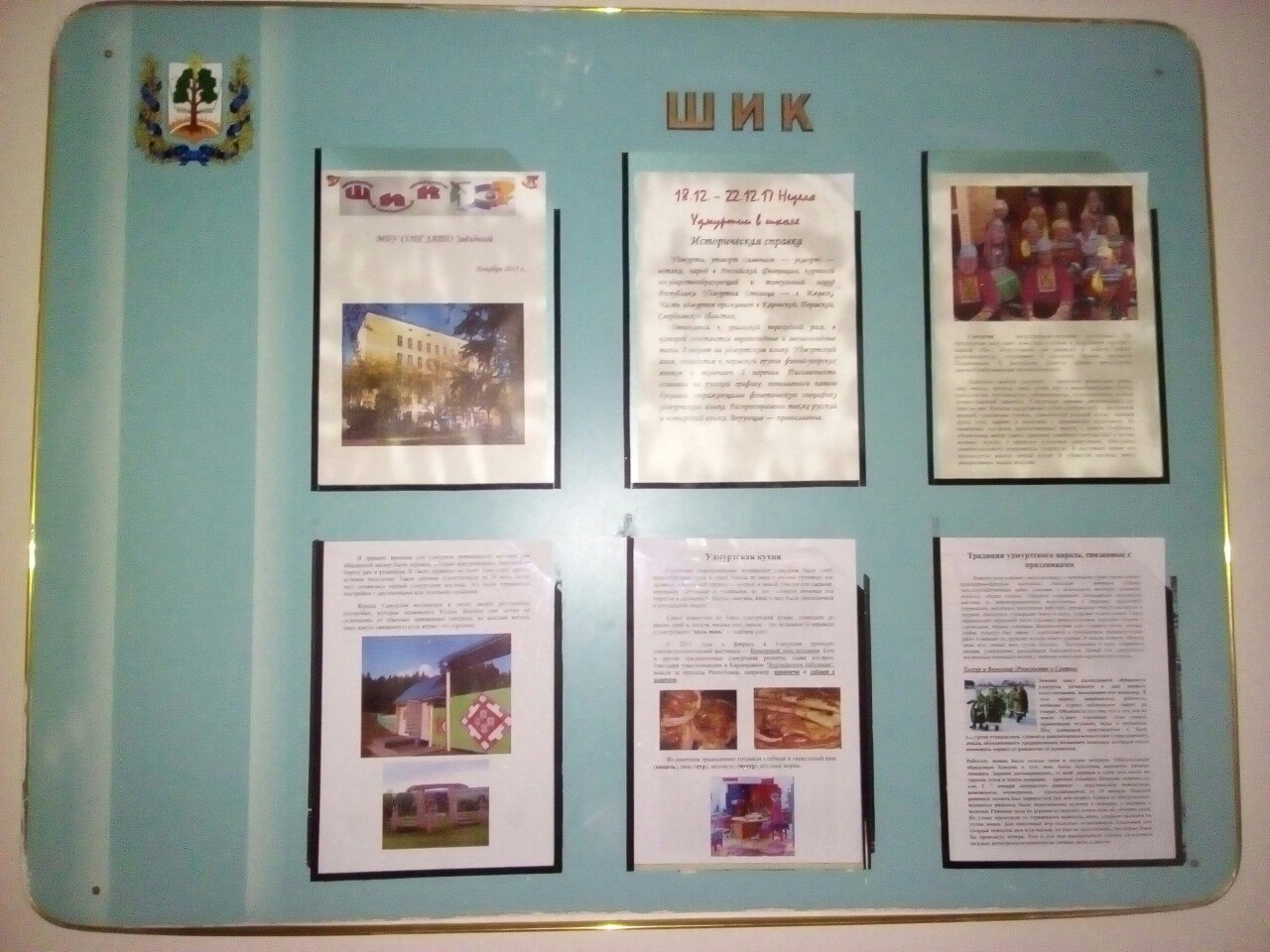 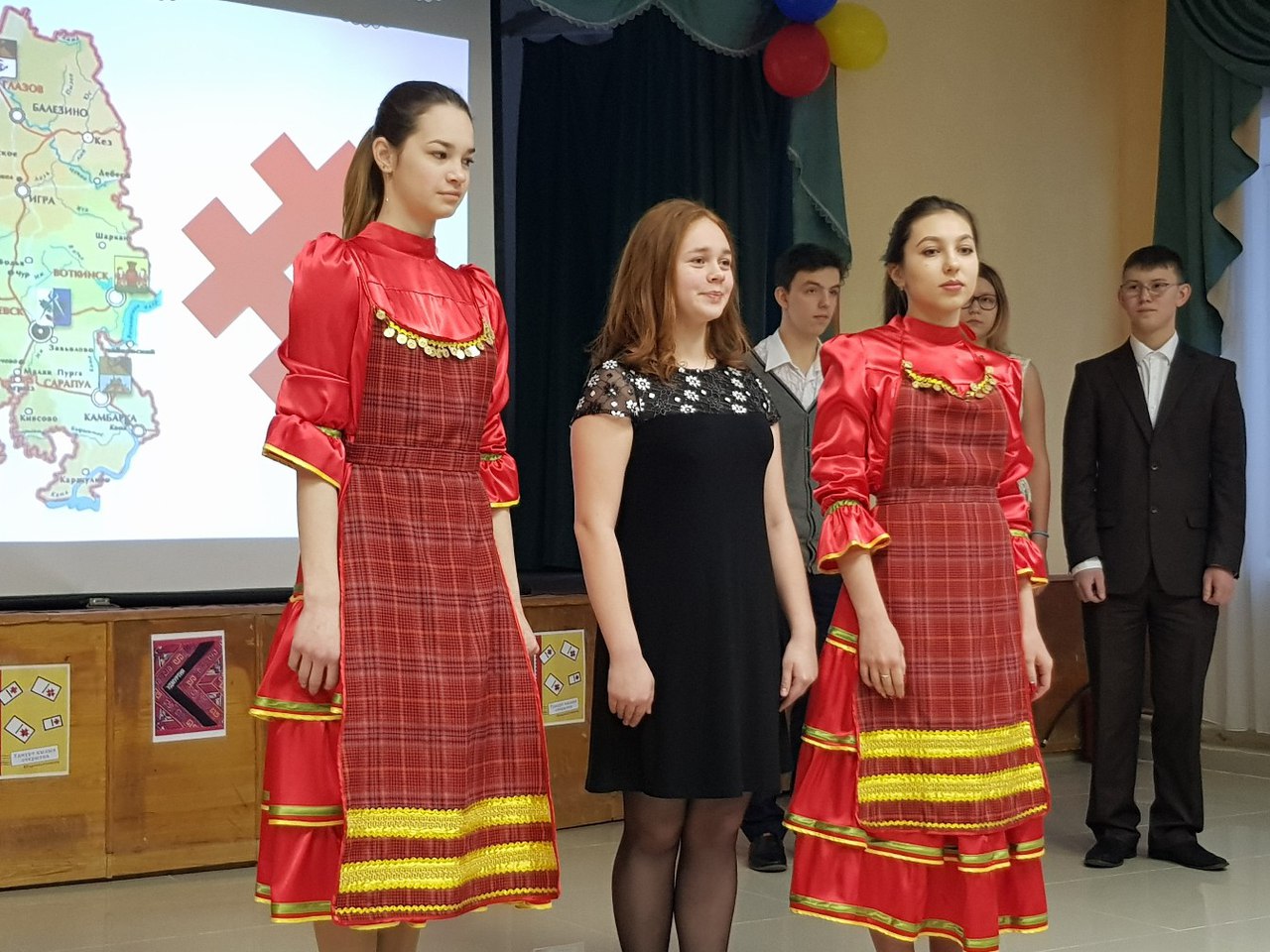 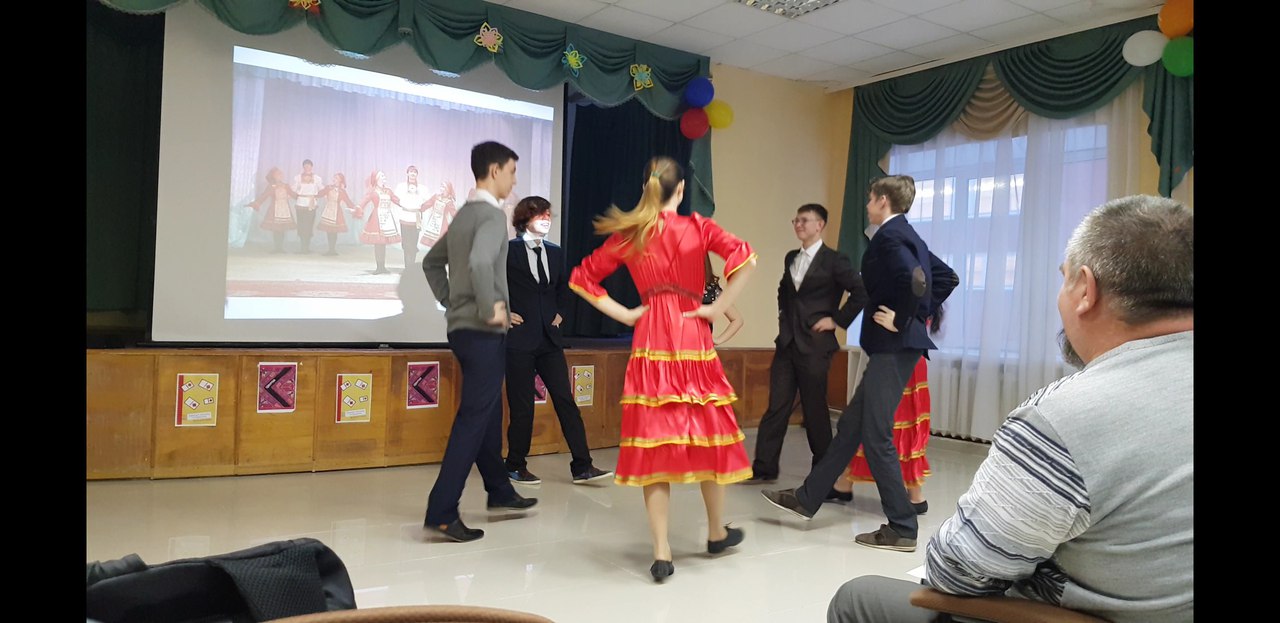 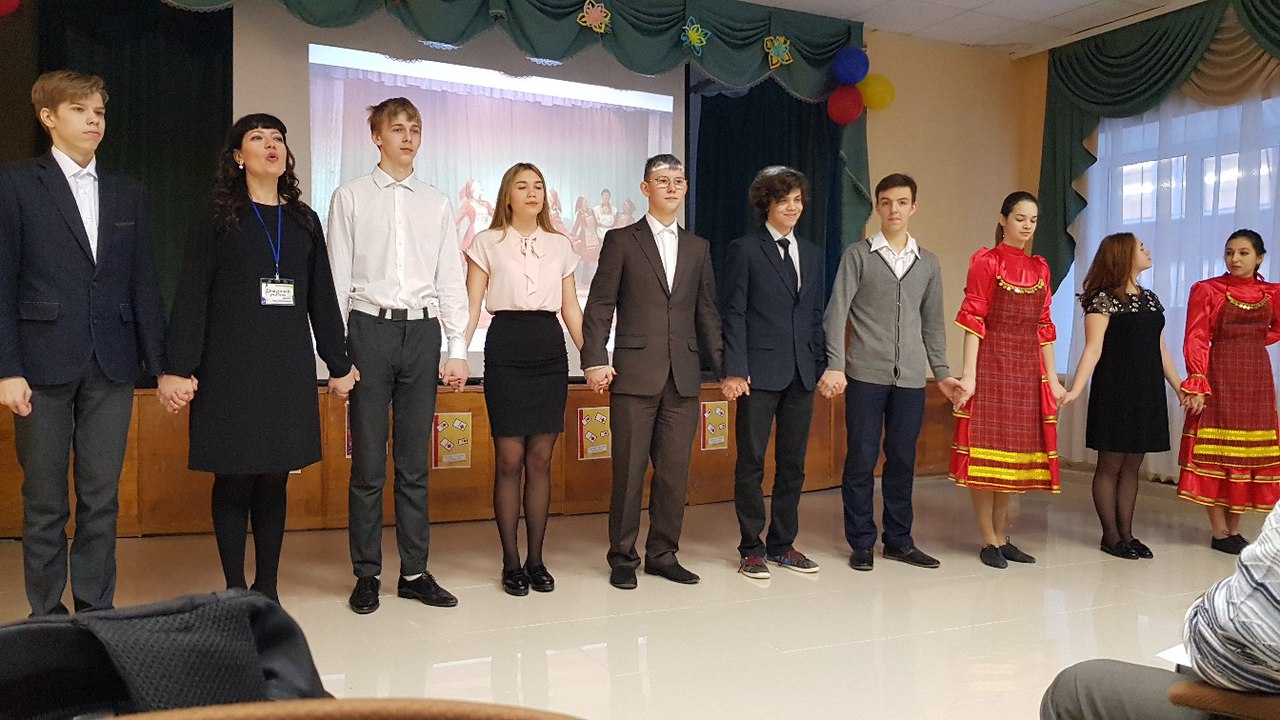 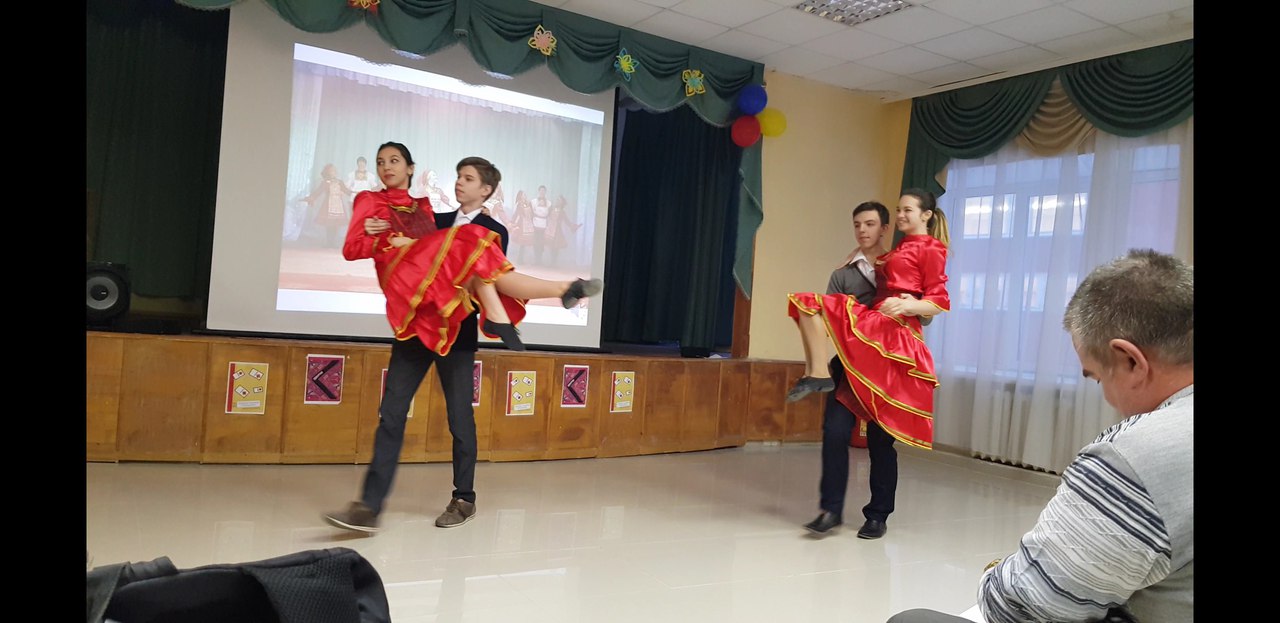 